Z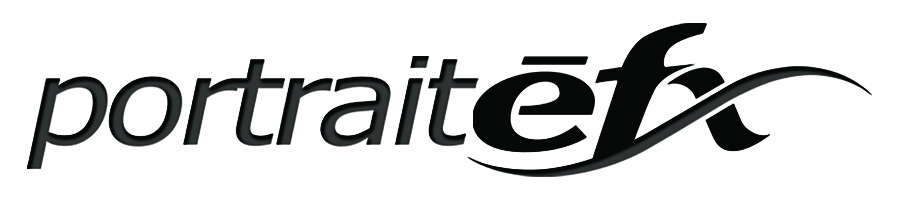 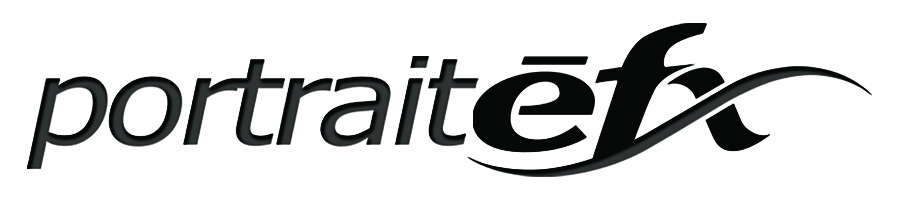 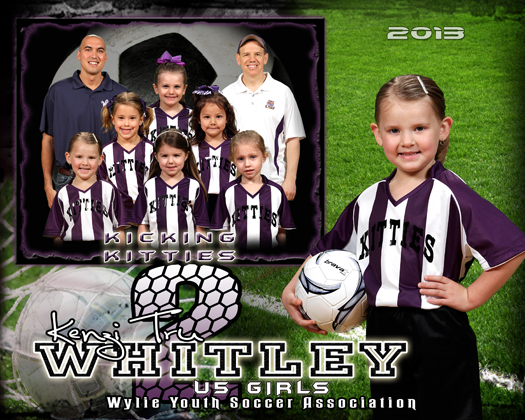 BEGINNING AUGUST 19th PREPAY ONLINE at www.proadvantage.portraitefx.com Select “Order” and then click on GROVE SOCCER. PRINT OUT an extra copy of your receipt to give us on picture day. We ALSO take all payment types at check in on picture day.                              This form must be completed & turned in, regardless of payment method.PkgQtyPRICETotal CostTOTAL DUETOTAL DUETOTAL DUE